.СТАНДАРТ № 3                                                                                                                ВНЕШНЕГО МУНИЦИПАЛЬНОГО ФИНАНСОВОГО                                      КОНТРОЛЯСФК КСП № 3 «ОБЩИЕ ПРАВИЛА ПРОВЕДЕНИЯ                                                            ЭКСПЕРТНО-АНАЛИТИЧЕСКОГО МЕРОПРИЯТИЯ»(утвержден распоряжением Контрольно-счетной палаты № 82 от 27.12.2012)Разработчик:Аудитор Контрольно-счетной палатыПугач М.А.МЕГИОН2012Содержание1. Общие положения2. Общая характеристика экспертно-аналитического мероприятия3. Организация экспертно-аналитического мероприятия 4. Подготовка к проведению экспертно-аналитического мероприятия 5. Проведение экспертно-аналитического мероприятия и оформление его результатовПриложение 1. Образец оформления распоряжения Контрольно-счетной палаты о проведении экспертно-аналитического мероприятия Приложение 2. Образец оформления запроса Контрольно-счетной палаты о предоставлении информации Приложение 3. Образец оформления программы проведения экспертно-аналитического мероприятияПриложение 4. Образец оформления единой программы проведения экспертно-аналитического мероприятияПриложение 5. Образец оформления рабочего плана проведения экспертно-аналитического мероприятияПриложение 6. Образец оформления Заключения о результатах экспертно-аналитического мероприятия1. Общие положения1.1. Целью Стандарта является установление и совершенствование общих правил и процедур, применяемых Контрольно-счетной палатой городского округа город Мегион (далее – Контрольно-счетная палата) при проведении экспертно-аналитических мероприятий.1.2. Задачами Стандарта являются:- определение содержания, принципов и процедур проведения экспертно-аналитического мероприятия;- установление общих требований к организации, подготовке к проведению, проведению и оформлению результатов экспертно-аналитического мероприятия.1.3. Настоящий Стандарт разработан на основании: Федерального закона РФ № 6-ФЗ от 07.02.11. «Об общих принципах организации и деятельности контрольно-счетных органов субъектов Российской Федерации и муниципальных образований»;Положения о Контрольно-счетной палате городского округа город Мегион, утвержденного решением Думы города Мегиона № 222 от 27.01.2012.с учетом требований:стандарта внешнего муниципального финансового контроля СОД КСП № 1  «Организация методического обеспечения деятельности контрольно-счетной палаты», утвержденного распоряжением Контрольно-счетной палаты № 47 от 01.08.2012;стандарта финансового контроля СФК 102 «Проведение экспертно- аналитического мероприятия», утвержденного Коллегией Счётной палаты Российской Федерации, протокол от 16 июля 2010 г. №36К (738).1.4. Стандарт применяется как организационно - распорядительный регламент, требования которого являются обязательными для всех сотрудников Контрольно-счетной палаты при осуществлении экспертно-аналитических мероприятий внешнего муниципального финансового контроля.Особенности проведения отдельных типов экспертно-аналитических мероприятий, выполнения конкретных экспертно-аналитических процедур (способов экспертно-аналитической деятельности) устанавливаются соответствующими специализированными стандартами финансового контроля Контрольно-счетной палаты.1.5. Настоящий Стандарт является методическим документом единой системы взаимоувязанных стандартов и применяется во взаимосвязи с: - Регламентом Контрольно-счетной палаты городского округа город Мегион, утвержденным распоряжением Контрольно-счетной палаты от 05.05.2012 г. № 6; -	методиками осуществления отдельных видов мероприятий и способов деятельности Контрольно-счетной палаты.1.6. Настоящий Стандарт вступает в действие с момента его утверждения распоряжением Контрольно-счетной палаты и действует до замены новым.2. Общая характеристикаэкспертно-аналитического мероприятия2.1. Экспертно-аналитическое мероприятие представляет собой организационную форму осуществления экспертно-аналитической деятельности Контрольно-счетной палаты, посредством которой обеспечивается реализация задач, функций и полномочий Контрольно-счетной палаты в сфере муниципального финансового контроля.2.2. Экспертно-аналитические мероприятия проводятся Контрольно-счетной палатой в отношении:-	проекта бюджета городского округа город Мегион; -	отчетов об исполнении бюджета городского округа город Мегион за 1 квартал, полугодие и 9 месяцев финансового года;-	годового отчета об исполнении бюджета городского округа город Мегион, -	проектов муниципальных правовых актов в части, касающейся предоставления налоговых и иных льгот и преимуществ, бюджетных кредитов за счет средств бюджета городского округа город Мегион, муниципальных гарантий и поручительств или обеспечения исполнения обязательств другими способами по сделкам, совершаемым юридическими лицами и индивидуальными предпринимателями за счет средств бюджета городского округа город Мегион и имущества, находящегося в муниципальной собственности городского округа город Мегион;-	проектов муниципальных правовых актов в части, касающейся расходных обязательств муниципального образования городского округа город Мегион;- проектов муниципальных программ.2.3. Объектами экспертно-аналитического мероприятия являются органы местного самоуправления (муниципальные органы) городского округа город Мегион, организации, учреждения и иные юридические лица, на которые в рамках предмета экспертно-аналитического мероприятия распространяются контрольные полномочия Контрольно-счетной палаты, установленные Федеральным законом «Об общих принципах организации и деятельности контрольно-счётных органов субъектов Российской Федерации и муниципальных образований, Бюджетным кодексом Российской Федерации и иными нормативными правовыми актами.2.4. Экспертно-аналитическое мероприятие должно быть:объективным - осуществляться с использованием обоснованных фактических документальных данных, полученных в установленном законодательством порядке, и обеспечивать полную и достоверную информацию по предмету мероприятия;системным - представлять собой комплекс экспертно-аналитических действий, взаимоувязанных по срокам, охвату вопросов, анализируемым показателям, приемам и методам;результативным - организация мероприятия должна обеспечивать возможность подготовки выводов, предложений и рекомендаций по предмету мероприятия.2.5. В зависимости от поставленных целей и характера решаемых задач экспертно-аналитические мероприятия Контрольно-счетной палаты классифицируются по следующим типам:- контроль формирования и исполнения бюджета городского округа город Мегион; - экспертиза проектов муниципальных правовых актов.К контролю формирования и исполнения бюджета городского округа город  Мегион относятся экспертно-аналитические мероприятия, целью которых является определение полноты, достоверности и обоснованности показателей решения о бюджете при его формировании и исполнении, установление законности формирования и использования средств бюджета городского округа город Мегион и муниципального имущества.Контроль формирования и исполнения бюджета городского округа город Мегион  осуществляется в формах 	предварительного, оперативного и последующего в соответствии  с пунктом 4.2. Регламента Контрольно-счетной палаты. К экспертизе проектов муниципальных правовых актов относятся экспертно-аналитические мероприятия, целью которых является оценка принятия органами местного самоуправления финансовых решений с целью определения их экономической эффективности и последствий.3. Организация экспертно-аналитического мероприятия3.1. Экспертно-аналитическое мероприятие проводится на основании плана работы Счетной палаты на текущий год.Срок проведения экспертно-аналитического мероприятия в плане работы Счетной палаты устанавливается с учетом всех этапов мероприятия.Датой начала экспертно-аналитического мероприятия является дата издания председателем Контрольно-счетной палаты распоряжения о проведении экспертно-аналитического мероприятия.В тех случаях, когда распоряжение о проведении экспертно-аналитического мероприятия не издается, начало мероприятия определяется с момента поручения председателя Контрольно-счетной палаты на проведение экспертизы исполнителю путем наложения визы.Датой окончания экспертно-аналитического мероприятия является дата составления заключения.3.2. Организация экспертно-аналитического  мероприятия включает следующие этапы, каждый из которых характеризуется выполнением определенных процедур и задач, особенностями оформления результатов:-	подготовительный этап мероприятия; - проведение мероприятия; - оформление результатов мероприятия. Продолжительность каждого этапа зависит от особенностей экспертно-аналитического мероприятия.3.3. Общую организацию экспертно-аналитического мероприятия осуществляет аудитор либо иное должностное лицо, ответственное за его проведение. Непосредственное руководство экспертно-аналитическим мероприятием и координацию действий сотрудников Контрольно-счетной палаты осуществляет руководитель экспертно-аналитического мероприятия.При проведении экспертно-аналитического мероприятия с участием двух и более сотрудников Контрольно-счетной палаты и (или) проведении экспертно-аналитического мероприятия одновременно по месту расположения нескольких объектов могут формироваться несколько групп исполнителей. В таком случае в каждой из этих групп назначается руководитель группы.3.4. Формирование групп исполнителей экспертно-аналитического мероприятия должно осуществляться таким образом, чтобы не допускалось возникновение конфликта интересов, исключались ситуации, когда личная заинтересованность сотрудников Контрольно-счетной палаты может повлиять на исполнение ими должностных обязанностей в процессе проведения мероприятия.В экспертно-аналитическом мероприятии не имеют права принимать участие сотрудники Контрольно-счетной палаты, состоящие в близком родстве или свойстве (родители, супруги, дети, братья, сестры, а также братья, сестры, родители, дети супругов и супруги детей) с руководством объектов мероприятия (они обязаны заявить о наличии таких связей). Запрещается привлекать к участию в экспертно-аналитическом мероприятии сотрудников Контрольно-счетной палаты, которые в исследуемом периоде были штатными сотрудниками одного из объектов мероприятия.3.5. Сотрудники Контрольно-счетной палаты обязаны соблюдать конфиденциальность в отношении информации, полученной в ходе подготовки к проведению и проведения мероприятия, до составления заключения Контрольно-счетной палаты по результатам экспертно-аналитического мероприятия.3.6. К проведению экспертно-аналитического мероприятия могут привлекаться в порядке, установленном в КСО, специалисты иных организаций и независимые эксперты на возмездной или безвозмездной основе, включая аудиторские организации, в пределах запланированных бюджетных ассигнований на обеспечение деятельности Контрольно-счетной палаты, а также специалисты и эксперты государственных и муниципальных органов и учреждений по согласованию на безвозмездной основе.3.7. В ходе проведения экспертно-аналитического мероприятия формируется рабочая документация, в состав которой включаются документы и материалы, послужившие основанием для результатов каждого этапа экспертно-аналитического мероприятия. К рабочей документации относятся документы (их копии) и иные материалы, получаемые от должностных лиц объекта экспертно-аналитического мероприятия и третьих лиц, а также документы (справки, расчеты, аналитические записки и т.п.), подготовленные участниками экспертно-аналитического мероприятия самостоятельно на основе собранных фактических данных и информации.4. Подготовительный этапэкспертно-аналитического мероприятия4.1. Подготовительный этап экспертно-аналитического мероприятия состоит в предварительном изучении предмета и деятельности объектов мероприятия, определении его целей, вопросов и методов проведения, подготовке документов для осуществления основного этапа мероприятия.Подготовительный этап экспертно-аналитического мероприятия по контролю формирования и исполнения бюджета городского округа город  Мегион включает следующие процедуры:подготовкой аудитором Контрольно-счетной палаты, ответственным за проведение мероприятия, распоряжения о проведении экспертно-аналитического мероприятия;предварительное изучение предмета и объектов мероприятия;определение цели (целей), вопросов и методов проведения мероприятия;разработка и утверждение программы  экспертно-аналитического мероприятия;подготовка рабочего плана проведения экспертно-аналитического мероприятия.4.2. В распоряжении Контрольно-счетной палаты о проведении экспертно-аналитического мероприятия указываются:пункт плана работы Контрольно-счетной палаты, в соответствии с которым проводится экспертно-аналитическое мероприятие;наименование мероприятия в соответствии с планом работы Контрольно-счетной палаты;срок проведения экспертно-аналитического мероприятия;ответственный исполнитель экспертно-аналитического мероприятия;срок представления Заключения по результатам проведения экспертно-аналитического мероприятия председателю Контрольно-счетной палаты.Форма распоряжения Контрольно-счетной палаты о проведении экспертно-аналитического мероприятия приведена в приложении N 1.4.3. Предварительное изучение предмета и объектов экспертно- аналитического мероприятия проводится на основе полученной информации и собранных материалов.Информация по предмету экспертно-аналитического мероприятия при необходимости может быть получена путем направления в установленном порядке в адрес руководителей объектов экспертно-аналитического мероприятия, других органов, организаций и учреждений запросов Контрольно-счетной палаты о предоставлении информации. Форма запроса Контрольно-счетной палаты о предоставлении информации приведена в приложении N 2.4.4. По результатам предварительного изучения предмета и объектов экспертно-аналитического мероприятия определяются цели и вопросы мероприятия, методы его проведения, а также объем необходимых аналитических процедур.Формулировки целей должны четко указывать, решению каких исследуемых проблем или их составных частей будет способствовать проведение данного экспертно-аналитического мероприятия.По каждой цели экспертно-аналитического мероприятия определяется перечень вопросов, которые необходимо изучить и проанализировать в ходе проведения мероприятия. Формулировки и содержание вопросов должны выражать действия, которые необходимо выполнить для достижения целей мероприятия. Вопросы должны быть существенными и важными для достижения целей мероприятия.4.5. По результатам предварительного изучения предмета и объектов экспертно-аналитического мероприятия разрабатывается программа проведения экспертно-аналитического мероприятия, которая должна содержать следующие данные:предмет мероприятия;объект(ы) мероприятия;цель (цели) и вопросы мероприятия;исследуемый период;сроки проведения мероприятия;состав ответственных исполнителей мероприятия (с указанием фамилий и инициалов руководителя и исполнителей мероприятия).Программа проведения экспертно-аналитического мероприятия утверждается руководителем экспертно-аналитического мероприятия.Форма программы проведения экспертно-аналитического мероприятия приведена в приложении N 3.4.6. В случае проведения внешней проверки годового отчета об исполнении бюджета городского округа город Мегион, в ходе проведения которой дополнительно осуществляются проверки в форме контрольных мероприятий в отношении бюджетной отчетности главных администраторов бюджетных средств, готовится единая программа проведения экспертно-аналитического мероприятия.Организация и проведение контрольных мероприятий, проводимые в рамках внешней проверки годового  отчета об исполнении бюджета городского округа город Мегион,  осуществляется в соответствии с разделом 3 Регламента Контрольно-счетной палаты и СФК КСП № 2  «Общие правила проведения контрольного мероприятия». Форма единой программы проведения экспертно-аналитического мероприятия приведена в приложении N 4.4.7. После утверждения программы (единой программы) проведения экспертно-аналитического мероприятия осуществляется подготовка рабочего плана проведения мероприятия.Рабочий план проведения экспертно-аналитического мероприятия содержит распределение конкретных заданий по выполнению программы (единой программы) проведения мероприятия между исполнителями мероприятия с указанием содержания работ (процедур) и сроков их исполнения.Рабочий план проведения экспертно-аналитического мероприятия подписывается руководителем экспертно-аналитического мероприятия и доводится им под расписку до сведения всех исполнителей мероприятия.При проведении и окончании экспертно-аналитического мероприятия, руководителем мероприятия в рабочем плане проставляются отметки о проведенном внутреннем контроле качества экспертно-аналитического мероприятия.Форма рабочего плана проведения экспертно-аналитического мероприятия приведена в приложении N 5.4.8. Подготовительный этап проведения экспертизы проектов муниципальных правовых актов состоит в организации работы по сбору и обобщению необходимой информации в сфере вопросов, регулируемых проектом документа.Для проведения экспертизы проектов муниципальных правовых актов не требуется издания отдельного распорядительного документа, составления и утверждения программы и рабочего плана.5. Проведение экспертно-аналитического мероприятия и оформление его результатов5.1. Основной этап экспертно-аналитического мероприятия по контролю формирования и исполнения бюджета городского округа город  Мегион состоит в сборе и анализе фактических данных и информации по предмету мероприятия в соответствии с целями и вопросами экспертно-аналитического мероприятия, содержащимися в программе (единой программе) его проведения.Сбор фактических данных и информации осуществляется, как правило, посредством направления запросов Счетной палаты о предоставлении информации.В случае необходимости сбор фактических данных и информации может осуществляться по месту расположения объектов мероприятия.Основной этап проведения экспертизы проектов муниципальных правовых актов заключается в детальном исследовании информации в сфере вопросов, регулируемых проектом документа, всесторонний финансово-экономический анализ и оценку на предмет законности его норм и положений, целесообразности и эффективности в случае его принятия и применения.5.2. Заключительный этап экспертно-аналитического мероприятия состоит в подготовке выводов и предложений (рекомендаций), которые отражаются в Заключении по результатам экспертно-аналитического мероприятия.5.3. Заключение по результатам экспертно-аналитического мероприятия должно содержать:-	исходные данные (основание проведения мероприятия, предмет, цель (цели), исследуемый период);-	количественные и (или) качественные оценки;-	полученные результаты и выводы;-	предложения о мерах по устранению выявленных недостатков и совершенствованию предмета экспертизы, анализа, проведения дальнейших контрольных мероприятий.Кроме того, при необходимости Заключение может содержать приложения.Форма Заключения о результатах экспертно-аналитического мероприятия приведена в приложении N 6.Заключение по результатам экспертно-аналитического мероприятия подписывается аудитором экспертно-аналитического направления деятельности Контрольно-счетной палаты или иным ответственным исполнителем и направляется в администрацию города Мегиона и Думу города Мегиона. 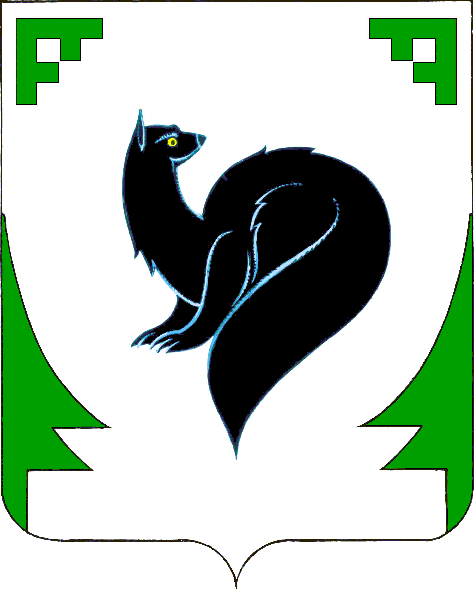 Ханты-Мансийский автономный округ - ЮграКОНТРОЛЬНО-СЧЕТНЫЙ ОРГАН МУНИЦИПАЛЬНОГО ОБРАЗОВАНИЯКОНТРОЛЬНО-СЧЕТНАЯ ПАЛАТА ГОРОДСКОГО ОКРУГА ГОРОД МЕГИОН(Контрольно-счетная палата)улица Нефтяников, дом 8, город Мегион, Ханты-Мансийский автономный округ – Югра, 628680 тел/факс (34643) 3-41-98ОКПО 38014648 ОГРН 1128605000105ИНН/КПП 8605023625/860501001Ханты-Мансийский автономный округ - ЮграКОНТРОЛЬНО-СЧЕТНЫЙ ОРГАН МУНИЦИПАЛЬНОГО ОБРАЗОВАНИЯКОНТРОЛЬНО-СЧЕТНАЯ ПАЛАТА ГОРОДСКОГО ОКРУГА ГОРОД МЕГИОН(Контрольно-счетная палата)улица Нефтяников, дом 8, город Мегион, Ханты-Мансийский автономный округ – Югра, 628680 тел/факс (34643) 3-41-98ОКПО 38014648 ОГРН 1128605000105ИНН/КПП 8605023625/860501001Ханты-Мансийский автономный округ - ЮграКОНТРОЛЬНО-СЧЕТНЫЙ ОРГАН МУНИЦИПАЛЬНОГО ОБРАЗОВАНИЯКОНТРОЛЬНО-СЧЕТНАЯ ПАЛАТА ГОРОДСКОГО ОКРУГА ГОРОД МЕГИОН(Контрольно-счетная палата)улица Нефтяников, дом 8, город Мегион, Ханты-Мансийский автономный округ – Югра, 628680 тел/факс (34643) 3-41-98ОКПО 38014648 ОГРН 1128605000105ИНН/КПП 8605023625/860501001